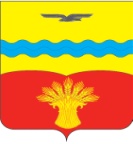 Совет депутатовмуниципального образованияКинзельский сельсоветКрасногвардейского районаОренбургской областичетвертого созывас. КинзелькаРЕШЕНИЕ30.03.2023                                                                                                       № 21/6О принятии объектов движимого имущества (малые архитектурные формы) в муниципальную собственность  муниципального   образования Кинзельский сельсовет   Красногвардейского района Оренбургской областиВ соответствии  Федеральным законом от 06.10.2003 г. № 131-ФЗ «Об общих принципах организации местного самоуправления в Российской Федерации»,  руководствуясь  Уставом муниципального образования Кинзельский сельсовет  Красногвардейского района Оренбургской области Совет депутатов  РЕШИЛ:1. Принять объект движимого имущества в муниципальную собственность муниципального образования Кинзельский сельсовет Красногвардейского района Оренбургской области, согласно приложению. 2.Специалисту 1 категории-бухгалтеру Козловой Л.В. включить  объект в Реестр муниципальной собственности, отнести данный объект к имуществу муниципальной казны.3.  Установить, что настоящее решение вступает в силу после его подписания.4.Возложить контроль за исполнением настоящего решения на постоянную комиссию по вопросам социального развития, благоустройству, правопорядку и статусу депутата.Председатель Совета депутатов                                                     Т.Н. Юрко                                 Глава сельсовета	                 Г.Н. РаботяговРазослано: в дело, отделу, комиссии по вопросам социального развития, благоустройству, правопорядку и статусу депутатов, прокурору района. Приложение к решению Совета депутатовмуниципального образованияКинзельский сельсоветКрасногвардейского района Оренбургской областиот 30.03.2023  № 21/6Переченьобъектов движимого имущества принимаемого в муниципальную собственность администрации муниципального образования Кинзельский сельсовет Красногвардейского района Оренбургской области№ п/пНаименование имуществаАдрес места нахожденияИндивидуальные характеристики имуществаКол-воБалансовая стоимость(рублей)1Памятник, посвященный воинам,погибшим в годы ВеликойОтечественной войны.с. Вознесенкапер.ЦентральныйМемориальный комплекс представлен стелой с горельефом солдата в гимнастерке, без головного убора, на груди ордена и медали, в руках венок из дубовых листьев. К подножию заложена капсула с фамилиями. 150 0002Памятник, посвященный воинам,погибшим в годы ВеликойОтечественной войны.с.КинзелькаПарк ПобедыМемориальный комплекс представлен стелой с горельефом солдата в гимнастерке и каске, сзади полотнище, и женщины склонившей голову к его плечу.150000